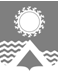      АДМИНИСТРАЦИЯ СВЕТЛОГОРСКОГО СЕЛЬСОВЕТА      ТУРУХАНСКОГО РАЙОНА КРАСНОЯРСКОГО КРАЯП О С Т А Н О В Л Е Н И Е     п. Светлогорск11.01.2023                                                                                                                                      № 02-ПВ целях гарантированного обеспечения энергоресурсами учреждений,  финансируемых их бюджета Светлогорского сельсовета Туруханского района Красноярского края для осуществления контроля за объемами потребления энергетических ресурсов, в соответствии                 с  Федеральным законом от 23.11.2009 № 261-ФЗ «Об энергосбережении и о повышении энергетической эффективности и о внесении изменений в отдельные законодательные акты Российской Федерации», руководствуясь статьями 19, 22 Устава Светлогорского сельсовета Туруханского района Красноярского края, ПОСТАНОВЛЯЮ: Утвердить лимиты потребления энергоресурсов учреждениями, финансируемыми из бюджета Светлогорского сельсовета Туруханского района Красноярского края на 2023 год, согласно приложению к настоящему постановлению.Установить, что размер лимитов потребления энергоресурсов корректируется внесением дополнений и изменений в настоящее постановление в случаях увеличения потребления энергоресурсов в натуральном выражении в 2023 году по объективным причинам. Контроль за исполнением настоящего постановления оставляю за собой.Настоящее постановление подлежит опубликованию в газете «Светлогорский вестник» и применяется к правоотношениям, возникшим с 01.01.2023 года.Глава Светлогорского сельсовета                                                                              А.К. КришталюкОб утверждении лимитов потребления энергоресурсов учреждениями, финансируемыми из бюджета Светлогорского сельсовета Туруханского района Красноярского края на 2023 годПриложение к постановлению администрации Светлогорского сельсовета от 11.01.2023 № 02-ППриложение к постановлению администрации Светлогорского сельсовета от 11.01.2023 № 02-ППриложение к постановлению администрации Светлогорского сельсовета от 11.01.2023 № 02-ППриложение к постановлению администрации Светлогорского сельсовета от 11.01.2023 № 02-ППриложение к постановлению администрации Светлогорского сельсовета от 11.01.2023 № 02-ППриложение к постановлению администрации Светлогорского сельсовета от 11.01.2023 № 02-ППриложение к постановлению администрации Светлогорского сельсовета от 11.01.2023 № 02-ППриложение к постановлению администрации Светлогорского сельсовета от 11.01.2023 № 02-ПЛимиты потребления энергоресурсов учреждениями, финансируемыми из бюджета Светлогорского сельсовета                                                                                                                                                                                             Туруханского района Красноярского края на 2023 годЛимиты потребления энергоресурсов учреждениями, финансируемыми из бюджета Светлогорского сельсовета                                                                                                                                                                                             Туруханского района Красноярского края на 2023 годЛимиты потребления энергоресурсов учреждениями, финансируемыми из бюджета Светлогорского сельсовета                                                                                                                                                                                             Туруханского района Красноярского края на 2023 годЛимиты потребления энергоресурсов учреждениями, финансируемыми из бюджета Светлогорского сельсовета                                                                                                                                                                                             Туруханского района Красноярского края на 2023 годЛимиты потребления энергоресурсов учреждениями, финансируемыми из бюджета Светлогорского сельсовета                                                                                                                                                                                             Туруханского района Красноярского края на 2023 годЛимиты потребления энергоресурсов учреждениями, финансируемыми из бюджета Светлогорского сельсовета                                                                                                                                                                                             Туруханского района Красноярского края на 2023 годЛимиты потребления энергоресурсов учреждениями, финансируемыми из бюджета Светлогорского сельсовета                                                                                                                                                                                             Туруханского района Красноярского края на 2023 годЛимиты потребления энергоресурсов учреждениями, финансируемыми из бюджета Светлогорского сельсовета                                                                                                                                                                                             Туруханского района Красноярского края на 2023 годЛимиты потребления энергоресурсов учреждениями, финансируемыми из бюджета Светлогорского сельсовета                                                                                                                                                                                             Туруханского района Красноярского края на 2023 годЛимиты потребления энергоресурсов учреждениями, финансируемыми из бюджета Светлогорского сельсовета                                                                                                                                                                                             Туруханского района Красноярского края на 2023 годЛимиты потребления энергоресурсов учреждениями, финансируемыми из бюджета Светлогорского сельсовета                                                                                                                                                                                             Туруханского района Красноярского края на 2023 годЛимиты потребления энергоресурсов учреждениями, финансируемыми из бюджета Светлогорского сельсовета                                                                                                                                                                                             Туруханского района Красноярского края на 2023 годЛимиты потребления энергоресурсов учреждениями, финансируемыми из бюджета Светлогорского сельсовета                                                                                                                                                                                             Туруханского района Красноярского края на 2023 годНаименование энергоснабжающей организации: АО «Норильско-Таймырская энергетическая компания»Наименование энергоснабжающей организации: АО «Норильско-Таймырская энергетическая компания»Наименование энергоснабжающей организации: АО «Норильско-Таймырская энергетическая компания»Наименование энергоснабжающей организации: АО «Норильско-Таймырская энергетическая компания»Наименование энергоснабжающей организации: АО «Норильско-Таймырская энергетическая компания»Наименование энергоснабжающей организации: АО «Норильско-Таймырская энергетическая компания»Наименование энергоснабжающей организации: АО «Норильско-Таймырская энергетическая компания»Наименование энергоснабжающей организации: АО «Норильско-Таймырская энергетическая компания»Наименование энергоснабжающей организации: АО «Норильско-Таймырская энергетическая компания»Наименование энергоснабжающей организации: АО «Норильско-Таймырская энергетическая компания»Наименование энергоснабжающей организации: АО «Норильско-Таймырская энергетическая компания»№ п/пНаименование  учрежденийЭлектрическая энергияЭлектрическая энергияЭлектрическая энергияЭлектрическая энергияЭлектрическая энергияТепловая энергияТепловая энергияТепловая энергияТепловая энергияТепловая энергияИтого по энергоре сурсам, руб.   (с НДС)№ п/пНаименование  учрежденийЛимит потребле ния, кВт.ч.Тариф, руб./кВт.чТариф, руб./кВт.чСумма, руб. (без НДС)Сумма, руб.             (с НДС)Лимит потребле ния, ГкалТариф, руб./ГкалТариф, руб./ГкалСумма, руб. (без НДС)Сумма, руб.             (с НДС)Итого по энергоре сурсам, руб.   (с НДС)№ п/пНаименование  учрежденийЛимит потребле ния, кВт.ч.с 01.01.2023 по 30.06.2023с 01.07.2023 по 31.12.2023Сумма, руб. (без НДС)Сумма, руб.             (с НДС)Лимит потребле ния, Гкалс 01.01.2023 по 30.06.2023с 01.07.2023 по 31.12.2023Сумма, руб. (без НДС)Сумма, руб.             (с НДС)Итого по энергоре сурсам, руб.   (с НДС)1Администрация Светлогорского сельсовета 200 0001,201,20240 000288 000,001001 119,601 119,60111 960,00134 352,00422 352,002Администрация Светлогорского сельсовета (уличное освещение)350 0001,201,20420 000504 000,00-----504 000,003МКУ "ФОК" поселка Светлогорск300 0001,201,20360 000432 000,001001 119,601 119,60111 960,00134 352,00566 352,00Всего:850 000ХХ1 020 0001 224 000,00200ХХ223 920,00268 704,001 492 704,00